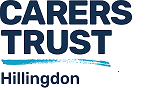 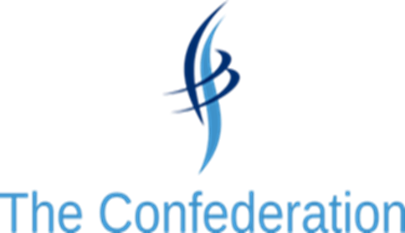                            working in partnership with: Are you a carer? If you provide unpaid help or support to a relative, partner, friend or neighbour who could not manage without you, then you are a carer.Recognising you are a carer can be the first step to getting the help and support you may need in your caring role.  Firstly, we recommend to patients that are carers of any age to inform your GP as soon as possible. Support is available throughout the life course for carers from 5 years upwards. Your GP practice will do their best to be flexible with appointment times to accommodate your caring situation. They can also provide health checks to make sure you are fit and healthy and not neglecting your own health because of your caring duties, which is sadly all too common.  Whilst caring for a loved one can be rewarding, we also understand the many challenges that being a carer can bring. However, there is advice and support available so we recommend you register with your local Carers’ Centre, Carers Trust Hillingdon who is a national Network Partner of Carers Trust, an organisation that brings together carers services from across the UK.    Carers Trust Hillingdon can offer:High Street Advice Centre opposite Tesco in UxbridgeExpert Welfare Benefit advice and help to claim carer-related benefit entitlements. This service is also offered in Urdu, Punjabi and Hindi Training for carers in some of the skills needed to care, but also for personal interests too. We know time for you is critical for your continued health and wellbeingBook clubs, hobby groups, painting and craft groups and IT support sessionsSocial opportunities, Carer Cafes across the borough and peer support groups1:1 emotional support, counselling and psychotherapeutic support groupsA programme of health and wellbeing activities including yoga, chair exercise, alternative therapies, mindfulness, regular Health MOT and Pamper daysSpecialist mental health and dementia supportHelp for young carers of all ages, including Clubs, school holiday activities, trips, weekends away, arts and sports activities and supported transition from school for 16-25 year old young adult carersAssistance in accessing care and support or referral to other servicesPlease note that all services offered by Carers Trust Hillingdon are free of chargeAll you need to do to register is either pick up the phone and call the team on 01895 811206Or for more information please visit https://carerstrusthillingdon.org   where you can complete an online registration form if you preferNHS supportThere is also wealth of information and support on the NHS Website for carers, see below for links into the NHS site that we hope you will find useful. Carer SupportA guide to care and support
Information for carers and people who have care & support needs.Support and benefits for carers
Caring for someone can be a full-time job - find out about accessing breaks and respite care.Taking a break
Caring for someone can be a full-time job - find out about accessing breaks and respite care.Work and Disability
Guidance, support and help with employment issues.Being a Young carerAdvice for carers 18 or under and their entitlement to supportFinance and LawBenefits for carers
Directing carers to the benefits that can help them in their caring roleBenefits for the under-65s
Advice and information on helping the person you look after get the benefits that they are entitled to. Benefits for the over-65s
Advice and information on financial support for older people with a disability or illness.Carer's Assessment
How your benefits maybe affected after the death of the person you look after and what happens to their benefitsOther benefits
Advice for carers and the people they are looking after on claiming a whole host of other benefits unrelated to their disability or caring.